ASSIGNMENT INSTRUCTIONSREAD THIS VERY CAREFULLYThere are 4 sections to this assignment. Use this document to do all your work. Following each section, create a blank page or use the table on the page provided – follow the instructions.At the end of this assignment, you should only have this 1 document to upload. Add your name and student number to the first-page cover sheet. Save this file as (Your first name and last name) Tables Assignment.docxAs you are working on your tables, apply the appropriate type of page break. If you are doing special table formatting that might affect your whole document, remember to apply section page breaks versus page breaks.Proofread all your work. A mark will be deducted for every typing error and for each instruction now followed:Sections and marks allotted:Section 1 = Text to Table Conversion (20 marks)Section 2 – Multi-page Table (20 marks)Section 3 – Re-creation & Merge Cells (10 marks)Section 1: Text to Table Conversion						/20 marksINSTRUCTIONS:As coach of a soccer team, you need to distribute a roster to all your players with contact information, uniform numbers, and assigned snack responsibilities. You received a rough list from the league, and you would like to convert it to table form. Begin on a blank page below the section 1 instructions (page 4 of the document).You are going to begin at 2.1” on the page. Insert text from file from the Soccer Team data file downloaded from ECentennial Assignments.Convert Text to Table using 4 as the number of columns and separate text by commas. Select your table and apply the proper font style (as per class guidelines). Use 11 pt. font for the body of this table. Make sure all columns are properly aligned in their columns.Sort the table by name in ascending order. Insert a row above at the top of the table for a title row. Merge all cells. The primary header for this table is Soccer Team Roster. Press a hard enter within that row, then type Snack Schedule underneath - in the same row. Increase that row height to 0.8”, ensure it’s centre aligned, and the font size/style is treated properly for a primary header.Insert a secondary header row below with the following headings for each column and ensure this secondary header applies proper class formatting. Make this row 0.5” high.           Name 	Uniform Number	Phone Numbers	Snack ResponsibilityDistribute all rows below to 0.3” evenly. Make sure all content in the table rows below headings is not wrapped; everything should be in 1 line.Apply the List Table 7 Colorful – Accent 5 Table Style to your table. Remove the formatting for the first column.  Make sure your table is horizontally centre-aligned on the page. Add alternative text to the table.Section 2: Multipage Table							/20 marksINSTRUCTIONS:Using the table below, you are going to begin working on this multipage table. Make sure it runs over 2-pages, but IT MUST begin on a page of its own, not on the same page as these instructions. Apply the appropriate page break to begin.Begin by adding a row at the top of the table and applying a header row.Column A Heading: Company NameColumn B Heading: Hiring AuthorityColumn D Heading: Phone NumberColumn E Heading: Representative PositionSort the table by Company Name in ascending order.Merge row 1, columns B and C, so that the Hiring Authority heading appears over both columns.Make all rows 0.5” high. Ensure your header row is treated properly according to class guidelines.Make the table font size 11-pt. in the body of the table. Apply any grid-style table design you want. Make sure your Header Row, First Column, and Banded Rows are activated in table style options.Make sure the header appears on both pages of the table. Centre align the table horizontally, but also make sure all your columns are aligned, and all cells are aligned properly. Section 3: Re-creation/Merge							/10 marksINSTRUCTIONS:Using the image on the page below, you are going to re-create this table exactly as seen. Start it on a page of its own below these instructions.You are going to align this table on your page vertically.Ensure your primary header row is 0.5” in height, and the secondary header is 0.4” high.Alter your cell margins to 0.05” on top and bottom, and keep the default left & right settings as-is.Allow 0.03” spacing between all cells.Centre the table horizontally on the page.Add a 1 ½ pt. solid orange border to all borders in the table.Ensure all cells are aligned properly and columns are spaced effectively as per class guidelines.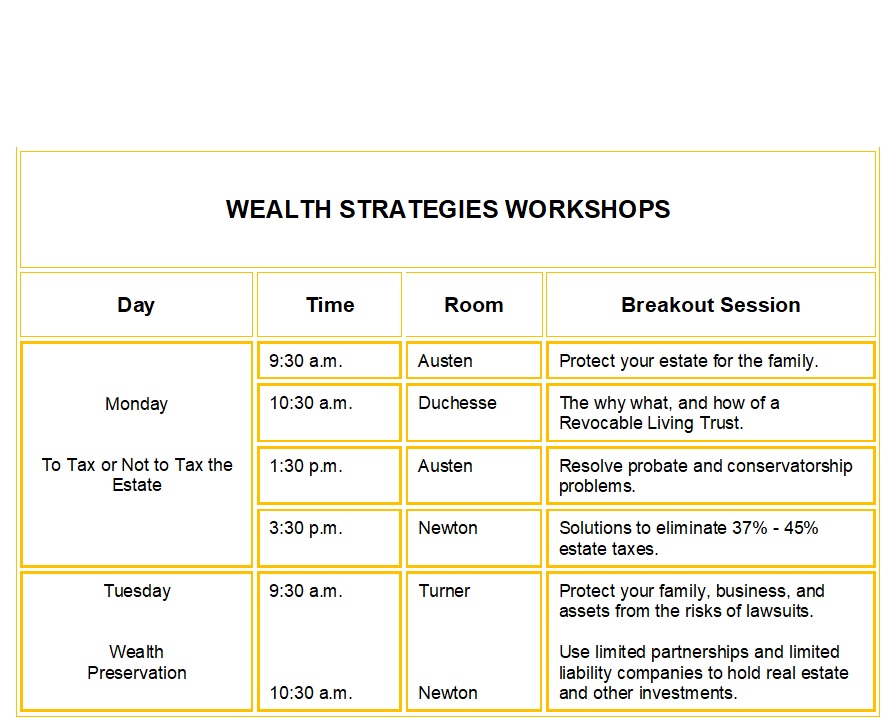 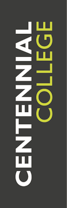 THE BUSINESS SCHOOLCENTRE FOR LEGAL AND ADMINISTRATIVE STUDIESASSIGNMENT COVER SHEETTHE BUSINESS SCHOOLCENTRE FOR LEGAL AND ADMINISTRATIVE STUDIESASSIGNMENT COVER SHEETAssignment #1 - TablesAssignment #1 - TablesCOURSE NAMEIntro to Word ProcessingCOURSE CODE + SECTIONOAGN 115-003SEMESTERWinter 2023PROFESSOR’S NAMEShanii DefoeMARKS ALLOTTED50 marksWEIGHTING15%DATE ASSIGNEDFebruary 10, 2023 10:30 amDATE DUEFebruary 28, 2023 11:59pmSTUDENT NAMEElnaz YousefimoghadamSTUDENT NUMBER301285506READ ALL INSTRUCTIONS CAREFULLYREAD ALL INSTRUCTIONS CAREFULLYFORMAT REQUIREMENTS:Margins at 1” all around. Apply either page breaks or section breaks as needed to apply instructed formatting to the tables. PAGE LENGTHn/aSPACINGn/aFONTUse Arial on all tables – default body font size is 10 points – unless otherwise advisedContoso PharmaceuticalsRobCaron469-555-0109Litware, Inc.JulieBankert469-555-0167Adventure WorksMarkHarrington972-555-0145Proseware, Inc.RobertZare972-555-0139VP CommunicationsTrey ResearchMikeTiano469-555-0182A. Datum CorporationArleneHuff469-555-0173VP MarketingCity Power & LightPatColeman972-555-0191Lucerne PublishingBrianClark469-555-0178Director Marketing VP Public RelationsWingtip ToysMaryBaker972-555-0167VP Direct MarketingFabrikam, Inc.JohnFrum972-555-0154Baldwin Museum of ScienceStefanDelmarco972-555-0189Consolidated MessengerHollyDickson469-555-0123Dir Corp CommunicationsHumongous InsuranceMindyMartin469-555-0145Dir External CommunicationsWoodgrove BankMikeNash972-555-0189Fourth CoffeeJoeYoung972-555-0177VP Marketing and Public RelationsSouthridge VideoTonyWang469-555-0199Tailspin ToysOlindaTurner469-555-0183The Phone CompanyFrankLee972-555-0166Dir National Marketing Wide World ImportersScottCulp469-555-0141